	Baja-Style Chicken Bowl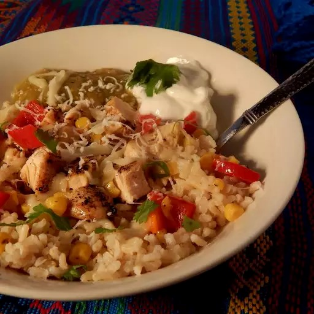 For a little extra flavor, add the salsa while cooking instead of after.Serves 25Ingrediets½ cup oil 15 lbs diced cooked chicken 6 cup frozen corn 12 red, yellow or green bell pepper, sliced salt and pepper to taste 12 cup cooked brown rice 6 cup salsa 3 cup shredded Monterey Jack cheese  DirectionsHeat oil in a skillet over medium heat. Cook and stir chicken, corn, and red pepper in hot oil until heated through and pepper is slightly softened, about 5 minutes. Season with salt and pepper.Serve over rice and top with salsa and cheese (**you can add sour cream if you desire). 